Первый тур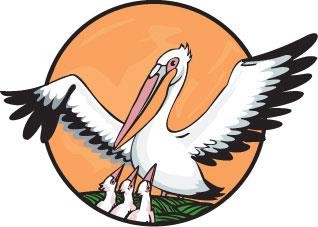 «Учитель-профессионал»Критерии оценки конкурсного испытания «Урок»Первый тур«Учитель-профессионал»Блок	1.	Корректность	и	глубина	понимания	предметногосодержания1.1 ориентируется на цели, задачи и планируемые результаты при отбореучебного материала и проведении урока1.2.	акцентирует	внимание	на	смысловых	и	ценностных	аспектахсодержания1.3. использует межпредметные и внутрикурсовые связи1.4. показывает практическую ценность предметного содержания1.5.	демонстрирует	глубокое	понимание	предметного	содержания	ипрофессиональный кругозорБлок 2. Методическая и психолого-педагогическая грамотностьпри проведении занятия и поддержка учебной мотивации2.1.	системно	и	последовательно	организует	работу	на	занятии	соптимальным объемом учебной информации2.2.	создает	на	занятии	мотивирующую	и	доброжелательнуюобразовательную среду2.3. учитывает возрастные и социокультурные особенности обучающихся2.4. демонстрирует преемственность своих методических принципов итеоретических разработок с практикой проведения урока2.5. реализует здоровьесберегающие подходы, использует приемы снятия психофизического	напряжения	и	органичную	смену	видов	учебнойдеятельностиБлок	3.	Творческий	и	адекватный	подход	к	решениюпрофессиональных задач на уроке3.1.	стимулирует	познавательный	интерес,	творческую	иисследовательскую активность обучающихся3.2. создает на уроке целесообразные проблемные ситуации, ситуациизначимого выбора и принятия решений3.3. демонстрирует педагогическую гибкость, готовность к импровизации, способность вносить оптимальные коррективы в структуру и содержаниезанятия3.4. целесообразно применяет педагогические технологии (в том числеИКТ)3.5. адекватно использует собственные авторские наработки и творческиперерабатывает базовые педагогические материалыБлок 4. Коммуникативная и речевая культураБлок 4. Коммуникативная и речевая культура4.1. учитывает при выстраивании коммуникации возрастные и поведенческиеособенности обучающихся, успешно преодолевает коммуникативные барьеры4.1. учитывает при выстраивании коммуникации возрастные и поведенческиеособенности обучающихся, успешно преодолевает коммуникативные барьеры4.2. целесообразно использует разнообразные средства передачи содержания,адекватную визуализацию и эффективные способы коммуникации на уроке, демонстрируя высокий уровень речевой культуры4.2. целесообразно использует разнообразные средства передачи содержания,адекватную визуализацию и эффективные способы коммуникации на уроке, демонстрируя высокий уровень речевой культуры4.3. использует четкие и понятные учебные инструкции, различные способыорганизации эффективной обратной связи на уроке4.3. использует четкие и понятные учебные инструкции, различные способыорганизации эффективной обратной связи на уроке4.4.	поддерживает	различные	способы	конструктивного	взаимодействияобучающихся и учебной кооперации4.4.	поддерживает	различные	способы	конструктивного	взаимодействияобучающихся и учебной кооперации4.5.	Способствует	развитию	речевой	культуры	обучающихся,	уменияформулировать вопросы4.5.	Способствует	развитию	речевой	культуры	обучающихся,	уменияформулировать вопросыБлок 5. Целеполагание и результативностьБлок 5. Целеполагание и результативность5.1.	использует	эффективные	педагогические	подходы	для	достиженияличностных, метапредметных и предметных образовательных результатов5.1.	использует	эффективные	педагогические	подходы	для	достиженияличностных, метапредметных и предметных образовательных результатов5.2. соотносит цели, задачи и планируемые результаты при организации учебной деятельности, поддерживает осознанное отношение обучающихся кпознавательной деятельности5.2. соотносит цели, задачи и планируемые результаты при организации учебной деятельности, поддерживает осознанное отношение обучающихся кпознавательной деятельности5.3. поддерживает достижение индивидуальных образовательных результатов и ориентацию на личную учебную успешность обучающихся, обеспечиваядостижение планируемого результата урока5.4.	помогает	обучающимся	проявлять	свою	самостоятельность	ииндивидуальность5.5. целесообразно и точно использует различные способы оценивания образовательных	результатов	и	способствует	развитию	рефлексивнойкультуры обучающихсяБлок 6. Рефлексия проведенного урока (самоанализ)6.1. организует и реализует продуктивную и разностороннюю рефлексию поитогам урока6.2. дает четкие содержательные комментарии по итогам проведенного урока,показывая способность отделять значимое от второстепенного6.3. соотносит использованные на уроке методы и приёмы с поставленной целью, задачами и достигнутыми результатами6.4.	обоснованно	показывает	взаимосвязь	проведенного	занятия	сметодическими принципами, представленными в методической мастерской, плана урока с его реализацией, аргументированно обосновывает свои действия6.5. отвечает на вопросы членов жюри точно, содержательно, грамотно иадекватно, демонстрирует понимание смысла своей педагогической задачи